PONOVNO POZDRAVLJENI!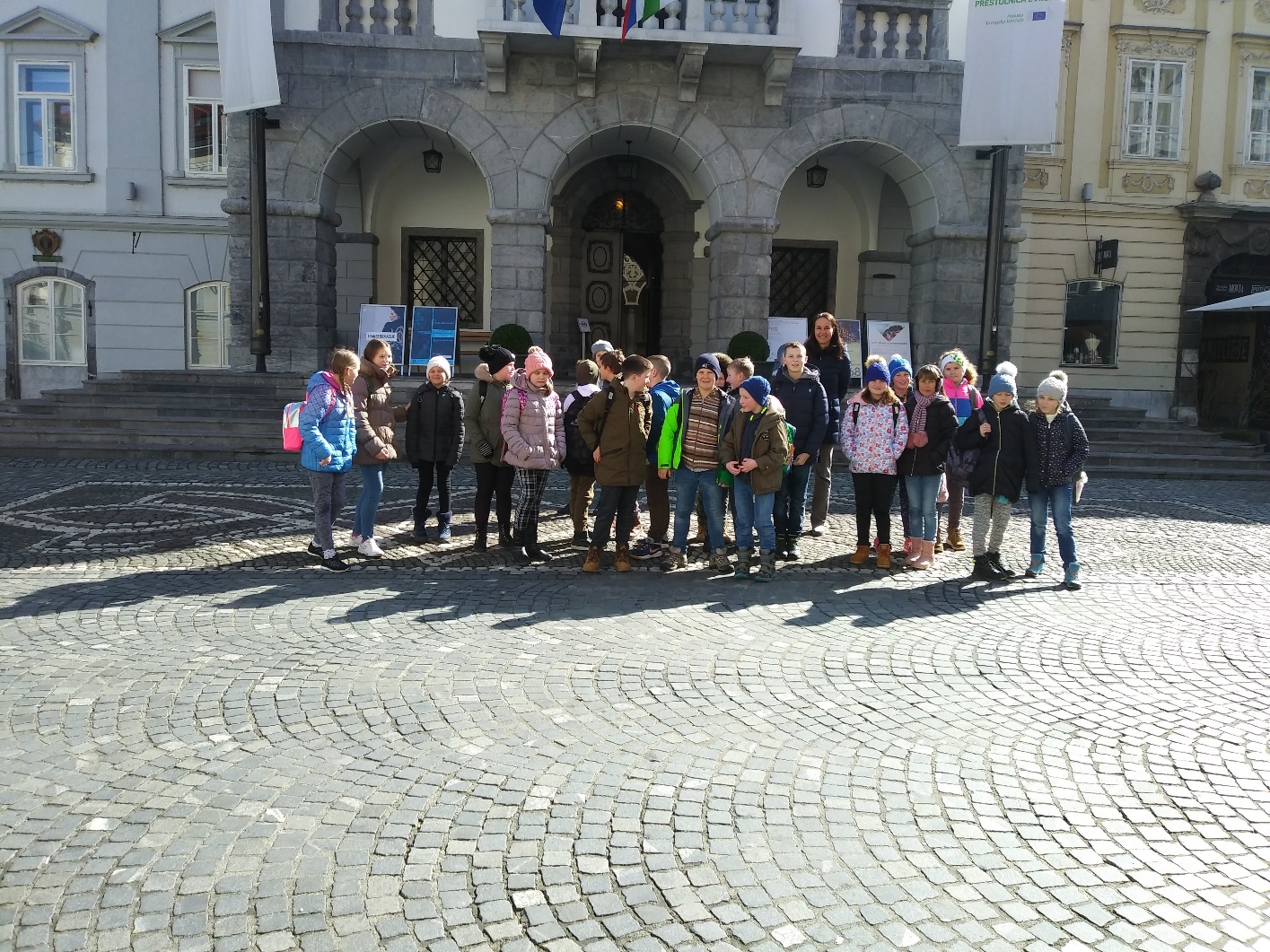 Najprej poišči sebe, potem pa še poglej sošolce in sošolke. Vem, da že pogrešate drug drugega. Tudi jaz vas že pogrešam.Pouk- ponedeljek,  30.3.2020MATRešitve prejšnje ure:Učbenik str.: 54:19.) Odgovor B.20.) 30 + 5·4 =		5·9 - 3·5=		      33- 4 ·4=       48 : 6 + 6 =		50 – 25 : 5=               7·8 + 5·5 =RJI str.: 43:1.naloga- rezultati: 160, 48, 63, 20, 49, 62, 26, 1448, 602.naloga: geslo je SINICA3.naloga: Vsaka ptica je preletela 56km.Nova snov:Reši naloge v RJI str.: 44.Zdaj pa na delo! 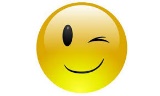 DRUDanes si boš najprej ogledal-a oba PowerPointa, ki ju imaš v priponkah.Za vsak PowerPoint sestavi po 3 vprašanja ( 2x3 ) in jih zapiši v zvezek.Sestavljena vprašanja pošli še meni po elektronski pošti.Sedaj pa si odpri še učni list PRAZGODOVINA in preriši številski trak, brez slik.V zvezek odgovori na vprašanja!Kako je razdeljena kamena doba?Koliko dob ima doba kovin?Katere so te dobe?SLONajprej preveri pravilnost rešitev prejšnje ure.Sporočevalec išče nekaj, kar je izgubil.Veliko mu pomeni.Ker si sporočevalec predmet zelo želi dobiti nazaj.Stol, Postelja, Miza – pohištvo        Nož, Žlica, Vilice – jedilni pribor Pri jezikovnem pouku smo se že veliko naučili o besedah.Pomisli, katere vrste besed smo že spoznali!!Naj  te spomnim:   protipomenke,   sopomenke,  nadpomenke,   enopomenke,    večpomenke,    besedne družine,      koren  besede,    neknjižne besede.Pri vsaki vrsti besed pomisli in poišči vsaj dva primera!Po opravljeni nalogi boš brez težav rešil vaje v DZ. s. 43, 44, 45.NITPomisli in ponovi, kakšne so posledice, kadar je hrane preveč!        Kakšne pa kadar je hrane premalo ?Za domačo nalogo si moral pregledati različna živila in ugotoviti, da kdaj so uporabna. Ali so vsa živila uporabna enako dolgo? Katero tvoje živilo ima najkrajši rok uporabe?   Obdobju, v katerem živilo lahko uporabljamo, rečemo tudi     trajnost živil.Odpri UČ. na str. 68 in počasi preberi poglavje Hrana se pokvari.Na spodnja vprašanja najprej odgovori ustno, nato pa v zvezek napiši naslov in odgovore še zapiši! HRANA SE POKVARI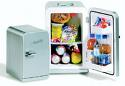 1. Kakšna je trajnost živil? 
2. Kaj preprečujemo s pravilnim shranjevanjem živil?
3. Kje hranimo živila?
4. Kako se kvarijo vitamini, kako maščobe?
5. Kje ugotovimo trajnost živil?
4. Spodaj nariši razpredelnico. Doma izberi 5 ali več živil, napiši rok trajanja in kje jih hranimo.ŠPO Pripravi kocko, ki si jo izdelal-a v petek in poglej navodila za igro, če imaš še koga doma, ga lahko povabiš, da se igra s teboj.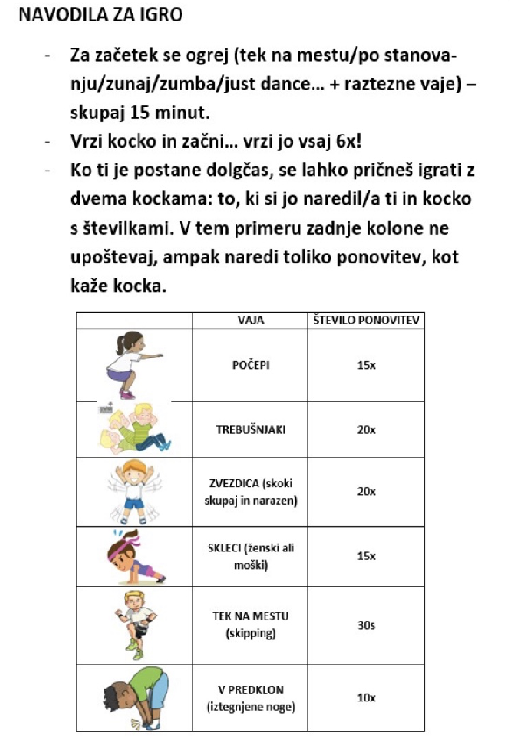 Upam, da vadite teste za kolesarski izpit.ŽIVILO      ROK TRAJANJA HRANIMO  GA  V mlekoalpsko mlekojogurtjajcakonzerva paštetemakaroničokoladakeksimarmeladaoljemaslosladoledzmrznjena zelenjava